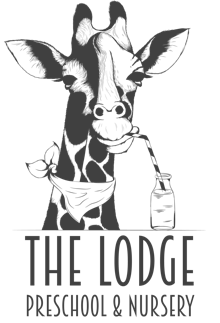 Closure Dates 2024We are open 51 weeks per year and closed for all Bank and Public Holidays, a week at Christmas and for two training days per year. Please see the dates below:Monday 1st January 2024 (Bank Holiday)Thursday 28th March 2024 (Inset Training)Friday29th March 2024 (Good Friday - Bank Holiday)Monday 1st April 2024 (Easter - Bank Holiday)Monday 6th May 2024 (Early Bank Holiday)Monday 27th May 2024 (Spring Bank Holiday)Friday 23rd August 2024 (Inset Training Day)Monday 26th August 2024 (Bank Holiday)Wednesday 25th December 2024 (Christmas Day - Bank Holiday)Thursday 26th December 2024 (Boxing Day - Bank Holiday)Wednesday 1st January 2025 (News Years Day Bank Holiday)Christmas ClosuresMonday 23rd December 2024 (First day of Closure)Tuesday 24th December 2024 (Nursery Closed)Friday 27th December 2024 (Nursery Closed)Monday 30th December 2024 (Nursery Closed)Tuesday 31st December 2024 (Nursery Closed)We will re-open on Thursday 2nd January 2025